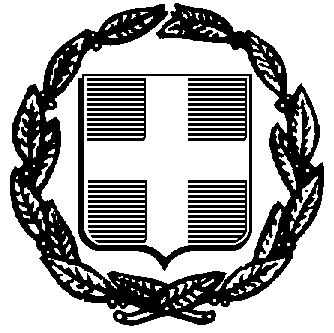 ΥΠΕΥΘΥΝΗ ΔΗΛΩΣΗ (άρθρο 8 Ν.1599/1986)Η ακρίβεια των στοιχείων που υποβάλλονται με αυτή τη δήλωση μπορεί να ελεγχθεί με βάση το αρχείο άλλων υπηρεσιών (άρθρο 8 παρ. 4 Ν. 1599/1986)Ημερομηνία : ___/_____/2020Ο/Η Δηλών/ούσα(Υπογραφή)ΠΡΟΣ ():ΠΡΟΣ ():ΔΔΕ ΦΛΩΡΙΝΑΣΔΔΕ ΦΛΩΡΙΝΑΣΔΔΕ ΦΛΩΡΙΝΑΣΔΔΕ ΦΛΩΡΙΝΑΣΔΔΕ ΦΛΩΡΙΝΑΣΔΔΕ ΦΛΩΡΙΝΑΣΔΔΕ ΦΛΩΡΙΝΑΣΔΔΕ ΦΛΩΡΙΝΑΣΔΔΕ ΦΛΩΡΙΝΑΣΔΔΕ ΦΛΩΡΙΝΑΣΔΔΕ ΦΛΩΡΙΝΑΣΔΔΕ ΦΛΩΡΙΝΑΣΌνομα:Όνομα:Επώνυμο:Όνομα και Επώνυμο Πατέρα: Όνομα και Επώνυμο Πατέρα: Όνομα και Επώνυμο Πατέρα: Όνομα και Επώνυμο Πατέρα: Όνομα και Επώνυμο Μητέρας:Όνομα και Επώνυμο Μητέρας:Όνομα και Επώνυμο Μητέρας:Όνομα και Επώνυμο Μητέρας:Ημερομηνία γέννησης (): Ημερομηνία γέννησης (): Ημερομηνία γέννησης (): Ημερομηνία γέννησης (): Τόπος Γέννησης:Τόπος Γέννησης:Τόπος Γέννησης:Τόπος Γέννησης:Αριθμός Δελτίου Ταυτότητας:Αριθμός Δελτίου Ταυτότητας:Αριθμός Δελτίου Ταυτότητας:Αριθμός Δελτίου Ταυτότητας:Τηλ:Τηλ:Τηλ:Τηλ:Τόπος Κατοικίας:Τόπος Κατοικίας:Τόπος Κατοικίας:Οδός:Οδός:Αριθ:ΤΚ:Αρ. Fax:Εmail :Εmail :Με ατομική μου ευθύνη και γνωρίζοντας τις κυρώσεις (), που προβλέπονται από τις διατάξεις της παρ. 6 του άρθρου 22 του Ν. 1599/1986, δηλώνω ότι () :α) δεν έχω καταδικαστεί τελεσίδικα για πειθαρχικό παράπτωμα με την ποινή της προσωρινής παύσης σύμφωνα με τα οριζόμενα στο άρθρο 109 του Υπαλληλικού Κώδικα (ν. 3528/2007 Α’ 26),β) βεβαιώνω τη γνησιότητα των υποβαλλόμενων τίτλων σπουδών και λοιπών δικαιολογητικών,γ) δεν έχω απαλλαγεί από τα καθήκοντά μου ως στέλεχος της εκπαίδευσης για σοβαρό λόγο αναγόμενο σε πλημμελή άσκηση των υπηρεσιακών μου καθηκόντων. 